تقویم آموزشی خرداد 1400  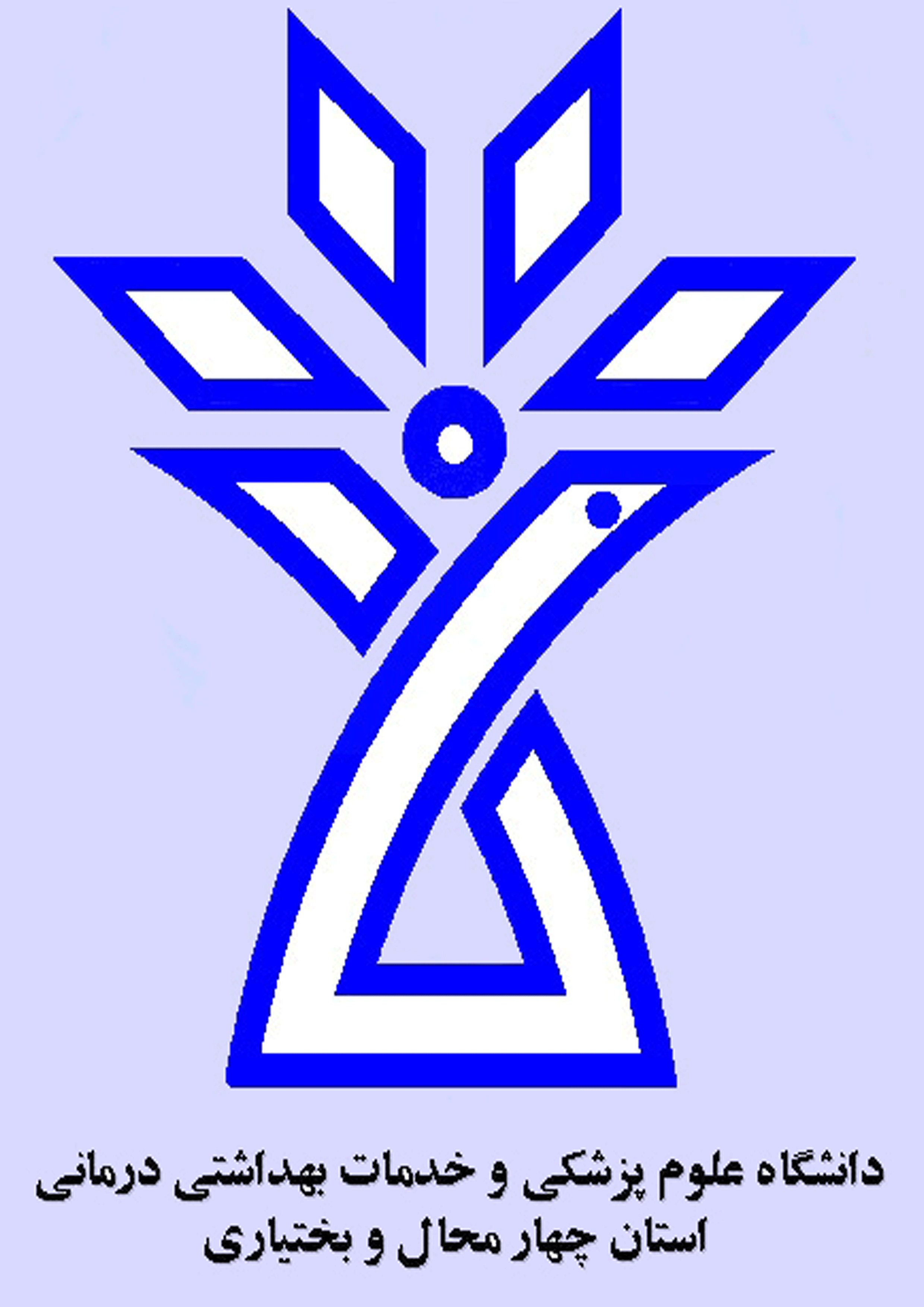 عنوانتاریخ برگزاریزمان گروه هدفمحل برگزاریسخنرانآموزش نیروهای خدماتی جدیدالورود1/3/1400 لغایت 13/3/1400هر روز 10-12 و پنج شنبه ها 10-8پرسنل خدماتی جدیدالورود طبق گروهبندیسالن آمفی تئاتر مهندس رئیسیآزمون انلاین اصول صحیح مستند سازی در زنان و مامایی (پره تست –پست تست )2/3/4003/3/40010-810-8گروه مامایی--------------------آزمون انلاین اعتیاد وانواع مخدر4/3/40010-9کلیه پرسنل--------------------------کارگاه HIS6/3/40010-8نیروهای جدیدالورودکلاس شهید صانعیمهندس رمضانیاتوماسیون اداریمتعاقبا اعلام خواهدمتعاقبا اعلام خواهدویژه پزشکان و اعضای هیات علمی سالن آمفی تئاترمهندس عابدیان وبینار اصول صحیح مستند سازیمتعاقبا اعلام خواهدمتعاقبا اعلام خواهدویژه دستیاران و اینتر نها--------------------آزمون آخرین ویرایش ترالی اورژانس و محاسبات دارویی(پره تست –پست)8/3/40010-814-12کلیه پرسنل پرستاری------------------------آزمون انلاین اصول تریاژ دو لایه و تریاژ به روش ESI(پره تست –پست تست )17/3/40010-814-12کلیه پرسنل پرستاری--------------------آزمون انلاین توانمند سازی پرستاران در آموزش به بیمارو خود مراقبتی در زمینه بیماریهای واگیر و غیرواگیر(پره تست –پست تست)24/3/40010-814-12بخش های داخلی مردان-داخلی زنان-عفونی –کلینیک کرونا-کرونای اطفال و زنان –اورژانس –ای سی یو ------------------آزمون  آنلاین مدیریت کووید در بارداری –زایمان و پس از زایمان(پره تست –پست تست )25/3/40010-814-12پرسنل مامایی ----------------رهنمودهای اموزش به بیماران دیالیزیمتعاقبا اعلام خواهد شدمتعاقبا اعلام خواهد شدپرسنل دیالیزو دیالیز کاران ای سی یو سالن آمفی تئاتراساتید نفرولوژِیکارگاه HBB26/4/40027/3/40010-8پرسنل بخش لیبر لیبر خانم علایی-خانم خادمیآزمون آنلاین مباحث کنترل عفونت (پره تست –پست تست )26/3/40010-814-12پرستارانی که در کلاس حضوری کنترل عفونت حضور داشتند ----------------------کارگاه HBB29/3/40030/3/40010-8پرسنل بخش NICUبخش NICUخانم طاهریانآزمون احتیاطات استاندارد –بهداشت دست (پره تست –پست تست )31/3/40010-814-12پرستارانی که در کلاس حضوری کنترل عفونت حضور داشتند----------------------تشخیص و درمان تب و تشنج در اطفالدر طول خرداد ماه انجام خواهد شد.در طول خرداد ماه انجام خواهد شد.پزشکان عمومی کلاس شماره 2دکتر مرضاتجزوات آموزشی درکتابخانه دیجیتال من در آذرخش  بار گزاری خواهد.حضور کلیه پرسنل طرحی رسمی -پیمانی و شرکتی در برنامه های آموزشی الزامی است .		جهت اطلاع  از برنامه های آموزش مداوم به سایت اموزش  مداوم   مراجعه فرمایید.با توجه به اینکه اطلاعیه های آموزشی درکانال آموزشی بارگزاری میشودجهت عضویت به واحد آموزش  مرکز مراجعه فرمایید.جزوات آموزشی درکتابخانه دیجیتال من در آذرخش  بار گزاری خواهد.حضور کلیه پرسنل طرحی رسمی -پیمانی و شرکتی در برنامه های آموزشی الزامی است .		جهت اطلاع  از برنامه های آموزش مداوم به سایت اموزش  مداوم   مراجعه فرمایید.با توجه به اینکه اطلاعیه های آموزشی درکانال آموزشی بارگزاری میشودجهت عضویت به واحد آموزش  مرکز مراجعه فرمایید.جزوات آموزشی درکتابخانه دیجیتال من در آذرخش  بار گزاری خواهد.حضور کلیه پرسنل طرحی رسمی -پیمانی و شرکتی در برنامه های آموزشی الزامی است .		جهت اطلاع  از برنامه های آموزش مداوم به سایت اموزش  مداوم   مراجعه فرمایید.با توجه به اینکه اطلاعیه های آموزشی درکانال آموزشی بارگزاری میشودجهت عضویت به واحد آموزش  مرکز مراجعه فرمایید.جزوات آموزشی درکتابخانه دیجیتال من در آذرخش  بار گزاری خواهد.حضور کلیه پرسنل طرحی رسمی -پیمانی و شرکتی در برنامه های آموزشی الزامی است .		جهت اطلاع  از برنامه های آموزش مداوم به سایت اموزش  مداوم   مراجعه فرمایید.با توجه به اینکه اطلاعیه های آموزشی درکانال آموزشی بارگزاری میشودجهت عضویت به واحد آموزش  مرکز مراجعه فرمایید.جزوات آموزشی درکتابخانه دیجیتال من در آذرخش  بار گزاری خواهد.حضور کلیه پرسنل طرحی رسمی -پیمانی و شرکتی در برنامه های آموزشی الزامی است .		جهت اطلاع  از برنامه های آموزش مداوم به سایت اموزش  مداوم   مراجعه فرمایید.با توجه به اینکه اطلاعیه های آموزشی درکانال آموزشی بارگزاری میشودجهت عضویت به واحد آموزش  مرکز مراجعه فرمایید.جزوات آموزشی درکتابخانه دیجیتال من در آذرخش  بار گزاری خواهد.حضور کلیه پرسنل طرحی رسمی -پیمانی و شرکتی در برنامه های آموزشی الزامی است .		جهت اطلاع  از برنامه های آموزش مداوم به سایت اموزش  مداوم   مراجعه فرمایید.با توجه به اینکه اطلاعیه های آموزشی درکانال آموزشی بارگزاری میشودجهت عضویت به واحد آموزش  مرکز مراجعه فرمایید.